МУНИЦИПАЛЬНОЕ АВТОНОМНОЕ УЧРЕЖДЕНИЕ КУЛЬТУРЫ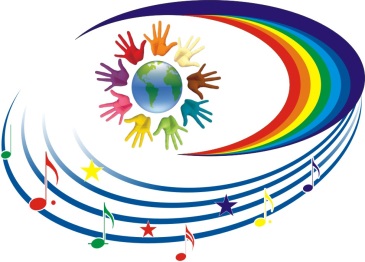 НАТАЛЬИНСКОГО МУНИЦИПАЛЬНОГО ОБРАЗОВАНИЯБАЛАКОВСКОГО МУНИЦИПАЛЬНОГО РАЙОНАСАРАТОВСКОЙ ОБЛАСТИ«НАТАЛЬИНСКИЙ ЦЕНТР КУЛЬТУРЫ»413801 с.Натальино, Балаковского района, Саратовской области, ул. Карла Маркса, д.21Утверждаю:Директор МБУК «Натальинский ЦК»А.В. ДолговПлан  культурно - массовых  
мероприятий
 СДК п. Николевский   
 2024г.Зав. сектором СДК п. Николевский                                      Леончик Н.П.№Наименование мероприятияДата, время, место проведенияОтветственныйЯнварьЯнварьЯнварьЯнварь1Праздничный танцевальный вечер02.01. 2024г.
20:00 
 СДКЛеончик Н.П.
Зав. сектором2Дискотека06.01.24г.
20:00
СДКЛеончик Н.П.
Зав. сектором3«Рождественские забавы»
 детская игровая программа07.01.24г.
 13:00
СДКЛеончик Н.П.
Зав. сектором4«Ах святые вечера , праздновать пора пришла» Посиделки12.01.24г.
14:00
СДКЛеончик Н.П.
Зав. сектором5Танцевальный вечер13.01.24г.
 20:00 
СДКЛеончик Н.П.
Зав. сектором6Беседа 
«Все начинается с семьи»18.01.24г.
 15:00 СДКЛеончик Н.П.
Зав. сектором7Крещенские посиделки в «Клубе сельских женщин»
«Старину мы любим, старину мы чтим»19.01.24г.
14:00
СДКЛеончик Н.П.
Зав. сектором8Детская игровая программа,«Снежные баталии»  
20.01.24г.15:00 
 СДКШмидт Т.Г.
Рук.кружка9Танцевальный вечер20.01.24г.20:00 
 СДКЛеончик Н.П.
Зав. сектором10Тематическая программа 
«Великий подвиг
 г. Ленинграда» 1944г»26.01.24г. 
16:00 
СДКЛеончик Н.П.
Зав. сектором11Танцевальный вечер27.01.24г.
20:00
 СДКЛеончик Н.П.
Зав. сектором№Наименование мероприятияДата, время, место проведенияОтветственныйФевральФевральФевральФевраль1Тематическая программа« Сталинград: 200 дней стойкости и мужества!» 02.02.24г.
14:00 
 СДКЛеончик Н.П.
Зав. сектором2Танцевальный вечер03.02.24г.
20:00
  СДКЛеончик Н.П.
Зав. сектором3«Зимние забавы»
 ко дню зимних видов спорта07.02.24г.
16:00 
СДКШмидт Т.Г.
Рук.кружка4Танцевальный вечер10.02.24г.
20:00
СДКЛеончик Н.П.
Зав. сектором5 Час мужества «Солдат войны не выбирает»
35 лет со дня вывода Советских войск из Афганистана15.02.24г.
 14:00 
СДКЛеончик Н.П.
Зав. сектором6Танцевальный вечер17.02.24г.
20:00
СДКЛеончик Н.П.
Зав. сектором7 Выставка рисунков и поделок 
«Наша армия родная»17.02. - 25.02.24г.
15:00
 СДКШмидт Т.Г.
Рук.кружка8Праздничный концерт «Служить России!»22.02.24г.13:00 
 СДКЛеончик Н.П.
Зав. сектором9Танцевальный вечер24.02.24г.20:00 
 СДКЛеончик Н.П.
Зав. сектором10«Сказка в гости к нам пришла»
просмотр и обсуждение28.02.24г.
16:00
СДКЛеончик Н.П.
Зав. сектором№Наименование мероприятияДата, время, место проведенияОтветственныйМартМартМартМарт1Беседа«Алкоголь — шаг в пропасть»01:03.24г.
16:00
 СДКЛеончик Н.П.
Зав. сектором2Танцевальный вечер02.03.24г.
20:00
  СДКЛеончик Н.П.
Зав. сектором3Выставка рисунков и поделок 
«Сделаем сами и подарим маме»04.03. -11.03.24г.
15:00 
СДКШмидт Т.Г.
Рук.кружка4Концерт «Загляните в женские  глаза!»07.03.24г.
13:00 
СДКЛеончик Н.П.
Зав. сектором5Танцевальный вечер
«Музыка весны»08.03.24г.
20:00
СДКЛеончик Н.П.
Зав. сектором6Игровая  программа
 «Мы ребята, хоть куда!»12.03.24г.
 14:00 
СДКШмидт Т.Г.
Рук.кружка7Тематическая программа 
«10 лет со дня воссоединения Крыма с Россией» 15.03.24г.
14:00
 СДКЛеончик Н.П.
Зав. сектором8Народное гуляние
«Масленица у ворот – всех веселый праздник ждет»17.03.24г.
11:00
СДКЛеончик Н.П.
Зав. сектором9«Кладезь мудрости – русские пословицы» 
детская программа20.03.24г.
16:00
СДКШмидт Т.Г.
Рук.кружка10Праздничный концерт, ко дню работников культуры22.03.24г.13:00 
 СДКЛеончик Н.П.
Зав. сектором11Танцевальный вечер23.03.24г.
20:00
СДКЛеончик Н.П.
Зав. сектором12«Жизнь прекрасна, не потрать ее напрасно» инфо-я  по профилактике вредных привычек27.03.24г.
16:00
СДКЛеончик Н.П.
Зав. сектором13Танцевальный вечер
30.03.24г.20:00 
 СДКЛеончик Н.П.
Зав. сектором№Наименование мероприятияДата, время, место проведенияОтветственныйАпрельАпрельАпрельАпрель1Игровая программа
 «Апрель – на дворе капель»02.04.24г.
16:00
 СДКЛеончик Н.П.
Зав. сектором2Выставка рисунков и поделок 
«На встречу, звездам»04.04. -14.04.24г.
15:00 
СДКШмидт Т.Г.
Рук.кружка3Викторина «День русской сказки»05.04.24г.
16:00
СДКЛеончик Н.П.
Зав. сектором4Игровая программа
 «С физкультурой я дружу»06.04.24г.
15:00 
СДКШмидт Т.Г.
Рук.кружка5Танцевальный вечер06.04.24г.
21:00
  СДКЛеончик Н.П.
Зав. сектором6Тематический час
 « Космические старты»12.04.24г.
 14:00 
СДКШмидт Т.Г.
Рук.кружка7Танцевальный вечер13.04.24г.
21:00
СДКЛеончик Н.П.
Зав. сектором8«Знатоки родной природы»
викторина16.04.24г.
16:00
 СДКЛеончик Н.П.
Зав. сектором9Экологическая викторина«Наша зеленая планета!»20.04.24г.
16:00
СДКЛеончик Н.П.
Зав. сектором10Танцевальный вечер20.04.24г.
21:00
СДКЛеончик Н.П.
Зав. сектором11«Чернобыль. Это не должно повториться»
час  истории, видео26.04.24г.16:00 
 СДКЛеончик Н.П.
Зав. сектором12Танцевальный вечер27.04.24г.
21:00
СДКЛеончик Н.П.
Зав. сектором№Наименование мероприятияДата, время, место проведенияОтветственныйМайМайМайМай1Развлекательно-познавательное мероприятие 
«Мир, труд, май»01.05.24г.
13:00
 СДКЛеончик Н.П.
Зав. сектором2Танцевальный вечер04.05. 24г.
21:00
СДКЛеончик Н.П.
Зав. сектором3Выставка рисунков и поделок 
«Великий Май, победный Май»01.05. -15.05.24г.
15:00 
СДКШмидт Т.Г.
Рук.кружка4Концерт
 «Подвиг великий и вечный»!»07.05.24г.
12:00 
СДКЛеончик Н.П.
Зав. сектором5Шествие и митинг
« Одна  судьба — одна Победа»09.05.24г.
 09:00 
тер-я памятникаЛеончик Н.П.
Зав. сектором6Танцевальный вечер11.05.24г.
21:00
СДКЛеончик Н.П.
Зав. сектором7Праздничный концерт:
«Это главное слово -  семья»15.05.24г.
14:00
СДКЛеончик Н.П.
Зав. сектором8Танцевальный вечер18.05.24г.
21:00
СДКЛеончик Н.П.
Зав. сектором9«День Волги»  просмотр фильма и обсуждение.21.05.24г.
11:00
СДКЛеончик Н.П.
Зав. сектором10Тематическая программа 
 «Слава Вам братья, славян просветители»  24.05.24г.
16:00
СДКЛеончик Н.П.
Зав. сектором11Танцевальный вечер25.05.24г.
21:00
СДКЛеончик Н.П.
Зав. сектором12Беседа  
«Детство и юность без сигарет»30.05.24г.16:00 
 СДКЛеончик Н.П.
Зав. сектором№Наименование мероприятияДата, время, место проведенияОтветственный                                                                                    Июнь                                                                                    Июнь                                                                                    Июнь                                                                                    Июнь1Праздничная программа
«Праздник в стране детства»01.06.24г.11:00СДКЛеончик Н.П.
Зав. сектором2«День детства»
 конкурс рисунков на асфальте01.06.24г.12:30Тер-я СДКШмидт Т.Г.
Рук.кружка3Танцевальный вечер01.06.24г.
21:00
СДКЛеончик Н.П.
Зав. сектором4«Летние забавы» 
игровая программа04.06.24г.
16:00
СДКЛеончик Н.П.
Зав. сектором5Концерт  «Живи и здравствуй, Русь святая!»07.06.24г.
14:00
СДКЛеончик Н.П.
Зав. сектором6«Из интернета в лето» 
детская программа11.06.24г.
14:00
СДКШмидт Т.Г.
Рук.кружка7Танцевальный вечер15.06.24г.
21:00
СДКЛеончик Н.П.
Зав. сектором8Урок мужества
 «Подвиг великий и вечный»!21.06.24г.
16:00
СДКЛеончик Н.П.
Зав. сектором9Акция «Свеча Памяти»22.06.24г.
21:00
тер-я памятникаЛеончик Н.П.
Зав. сектором10Беседа 
«Безопасное детство»26.06.24г.
14:00
 СДКЛеончик Н.П.
Зав. сектором11Тематическая дискотека
«Юность — это дар неповторимый»29.06. 24г.21:00СДКЛеончик Н.П.
Зав. сектором№Наименование мероприятияДата, время, место проведенияОтветственный         Июль         Июль         Июль         Июль1Детская  программа
«Ларец хороших сказок»02.07.24г.14:00СДКЛеончик Н.П.
Зав. сектором2«Ромашек белых хоровод»Игровая программа05.07.24г.15:00Тер-я СДКШмидт Т.Г.
Рук.кружка3Познавательный час
 «Под покровом  Петра и Февронии»06.07.24г.
12:00
СДКЛеончик Н.П.
Зав. сектором4Детская программа «Слава Воде»06.07.24г.
14:00
СДКШмидт Т.Г.
Рук.кружка5Танцевальный вечер06.07.24г.
21:00
СДКЛеончик Н.П.
Зав. сектором6«Июль - макушка лета» познавательная программа10.07.24г.
14:00
СДКШмидт Т.Г.
Рук.кружка7Танцевальный вечер13.07.24г.
21:00
СДКШмидт Т.Г.
Рук.кружка8«О дружбе, доброте и отзывчивости» тематическая программа18.07. 24г.
16:00
СДКЛеончик Н.П.
Зав. сектором9Танцевальный вечер20.07.24г.
21:00
СДКЛеончик Н.П.
Зав. сектором10 «Земля – наш дом родной!»
информационно -познавательная программа23.07.24г.
17:00
СДКЛеончик Н.П.
Зав. сектором11Танцевальный вечер27.07.24г.
21:00
 СДКЛеончик Н.П.
Зав. сектором12Спортивно - игровая программа «Спорт – это сила!30.07.24г.17:00СДКШмидт Т.Г.
Рук.кружка№Наименование мероприятияДата, время, место проведенияОтветственный                                                                                   Август                                                                                    Август                                                                                    Август                                                                                    Август 1 «На спортивной площадке»
Развлекательная программа01.08.24г.14:00СДКЛеончик Н.П.
Зав. сектором2Танцевальный вечер03.08.24г.21:00СДКШмидт Т.Г.
Рук.кружка3 «Правила движений – достойны уважения» Информационно-игровая программа07.08.24г.
16:00
СДКЛеончик Н.П.
Зав. сектором4Познавательная программа «Бабушкины сказки»10.08.24г.
16:00
СДКЛеончик Н.П.
Зав. сектором5Танцевальный вечер10.08.24г.
21:00
СДКЛеончик Н.П.
Зав. сектором6«Медовый спас - здоровье припас» посиделки 14.08.24г.
14:00
СДКШмидт Т.Г.
Рук.кружка7«Яблочко наливное» 
 игровая программа17.08.24г.
16:00
СДКЛеончик Н.П.
Зав. сектором8«Гордо реет флаг державный!» тематическая программа22.08.24г.
16:00
СДКЛеончик Н.П.
Зав. сектором9День села «С любовью к родному поселку»!24.08.24г.
14:00
 СДКЛеончик Н.П.
Зав. сектором10«Школа Клеточки и Линеечки» детская программа29.08.24г.16:00СДКЛеончик Н.П.
Зав. сектором№Наименование мероприятияДата, время, место проведенияОтветственный                                                                              Сентябрь                                                                              Сентябрь                                                                              Сентябрь                                                                              Сентябрь1День солидарности в борьбе с терроризмом
 «Памяти Беслана»03.09.24г.13:00 
СДКШмидт Т.Г.
Рук.кружка2«Полна загадок чудесница природа» познавательная программа07.09.24г.
16:00
тер-я СДКЛеончик Н.П.
Зав. сектором3Танцевальный вечер07.09.24г.
20:00
СДКЛеончик Н.П.
Зав. сектором4«Герои русских сказок»
просмотр и обсуждение фильма10.09.24г.
14:00
СДКЛеончик Н.П.
Зав. сектором5Танцевальный вечер14.09.24г.
20:00
СДКШмидт Т.Г.
Рук.кружка6«Осень-время золотых колосьев» 
 познавательная программа18.09.24г.
16:00
СДКЛеончик Н.П.
Зав. сектором7Танцевальный вечер21.09.24г.
20:00
СДКЛеончик Н.П.
Зав. сектором8«Семья - сокровище души»Тематическая программа27.09.24г.
15:00
СДКЛеончик Н.П.
Зав. сектором9Танцевальный вечер28.09.24г.
20:00
 СДКЛеончик Н.П.
Зав. сектором№Наименование мероприятияДата, время, место проведенияОтветственный                                                                             Октябрь                                                                             Октябрь                                                                             Октябрь                                                                             Октябрь1Концерт 
«Золото прожитых лет»01.10.24г.13:00СДКЛеончик Н.П.
Зав. сектором2 «Мы - против наркотиков»
инфо.урок02.10.24г.14:00СДКШмидт Т.Г.
Рук.кружка3Танцевальный вечер05.10.24г.
20:00
СДКЛеончик Н.П.
Зав. сектором4Детская программа
«Девчонкам посвящается»11.10.24г.
15:00
СДКЛеончик Н.П.
Зав. сектором5Танцевальный вечер12.10.24г.
20:00
СДКЛеончик Н.П.
Зав. сектором6«Ржаной хлебушка – калачу дедушка» детская программа ко дню хлеба16.10. 24г.
16:00
СДКЛеончик Н.П.
Зав. сектором7Танцевальный вечер19.10. 24г.
20:00
СДКЛеончик Н.П.
Зав. сектором8«Осень – пора золотая»
игровая программа23.10.24г.
14:00
СДКШмидт Т.Г.
Рук.кружка9Танцевальный вечер26.10.24г.
20:00
СДКЛеончик Н.П.
Зав. сектором10«И помнить страшно и забыть нельзя»»
час истории, презентация30.10.24г.
16:00
СДКЛеончик Н.П.
Зав. сектором№Наименование мероприятияДата, время, место проведенияОтветственный                                                                              Ноябрь                                                                              Ноябрь                                                                              Ноябрь                                                                              Ноябрь1Тематический час, посвященный Дню народного единства «Судьбой Россия нам дана!»02.11.24г.14:00СДКЛеончик Н.П.
Зав. сектором2Танцевальный вечер02.11.24г.20:00СДКШмидт Т.Г.
Рук.кружка3Танцевальный вечер09.11.24г.
20:00
СДКЛеончик Н.П.
Зав. сектором4«Что такое хорошо? Что такое плохо?»
 Презентация12.11.24г.
14:00
СДКШмидт Т.Г.
Рук.кружка5Беседа«Ты и окружающие»15.11.24г.
16:00
СДКЛеончик Н.П.
Зав. сектором6Танцевальный вечер16.11.24г.
20:00
СДКЛеончик Н.П.
Зав. сектором7«Безопасность – это важно»
презентация против терроризма21.11.24г.
16:00
СДКЛеончик Н.П.
Зав. сектором8Танцевальный вечер23.11.24г.
20:00
СДКЛеончик Н.П.
Зав. сектором9Концерт«Мама — слово дорогое»29.11.24г.
13:00
 СДКЛеончик Н.П.
Зав. сектором10Танцевальный вечер30.11.24г.
20:00
СДКЛеончик Н.П.
Зав. сектором№Наименование мероприятияДата, время, место проведенияОтветственный                                                                                 Декабрь                                                                                 Декабрь                                                                                 Декабрь                                                                                 Декабрь1«С теплом и лаской к человеку» беседа 03.12. 24г.14:00СДКЛеончик Н.П.
Зав. сектором2«Героями не рождаются — героями становятся»
презентация07.12.24г.
15:00
СДКЛеончик Н.П.
Зав. сектором3Танцевальный вечер07.12.24г.20:00 СДКЛеончик Н.П.
Зав. сектором4«По декабрю на саночках» детская программа10.12.24г.
15:00
тер-я СДКЛеончик Н.П.
Зав. сектором5«Нет выше права зваться гражданином»
тематическая программа12.12.24г.
14:00
СДКЛеончик Н.П.
Зав. сектором6Мастер-класс
 «Зимняя мастерская»14.12.24г.
14:00
СДКШмидт Т.Г.
Рук.кружка7Танцевальный вечер14.12.24г.
20:00
СДКЛеончик Н.П.
Зав. сектором8«В сказку добрую зовем»Детская программа24.12.24г.
14:00
СДКЛеончик Н.П.
Зав. сектором9Новогодняя дискотека28.12.24г.
20:00
 СДКЛеончик Н.П.
Зав. сектором10Новогоднее представление для взрослых «Волшебное время»31.12.24г.20:00СДКЛеончик Н.П.
Зав. сектором